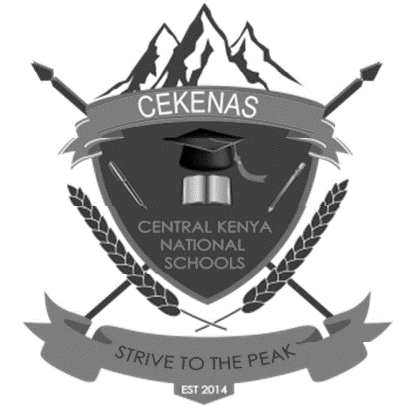 CEKENAS END OF TERM TWO EXAM-2022Kenya Certificate of Secondary Education. (K.C.S.E) MARKING SCHEMESECTION A1. a)	 Define mining											(2marks)-Mining is the extraction of valuable minerals from the earth’s crustb)	Give three ways in which minerals occurs							(3mks) beds and seamsAs weathering productsAs alluvial depositsVeins and lodes 2a)	Apart from tropical hardwood forest name two other types of natural forest 			(2mks) Coniferous forestTemperature hardwood Mangrove forestMixed forestsMountain forestb)	State three characteristics of tropical hardwood forests that make it difficult to exploit 		(3mks) Trees occur in mixed standTrees have lianias/buttress  rootsTrees are usually heavyTrees have huge trunks Trees takes long to matureTrees grows close to each other / thick forests3a.) 	Name two breeds of dairy cattle reared in Kenya							(2mks)Frieshian / HolsteinJerseyGuernseyAyrshireAlderneySwiss brownb)	State three human  factors that favour dairy farming in Denmark					(3mks) Availability of marketsAvailability of extension servicesWell-developed transport/communication networkPlenty of fodderAdvanced technology / skillsWell-developed co-operative movement/ availability of capital4. (a) Differentiate between fishing and fishery								(2mks) Fishing refers to catching aquatic resources while a fishery is a water body from which aquatic resources are gotb.)	State measures used by the government to conserve marine fisheries				(3mks) Restocking overfished areasLicensing fishermen to reduce their numberEnacting laws against water pollutionStandardizing  size of netBanning fishing in certain seasons/ part of the seaEnforcing international agreements5a.)	State three  physical  factors which influences the location of statements				(3mks) Water supplyAvailability of landGently sloping landAbsence of pests/ diseasesFertile soilsSuitability of climateGood drainageb.)	Identify two functional zones of ideal urban Centre						(3mks) Central business district(CBD)Transitional zoneIndustrial zoneResidential zoneSub-urban zone			SECTION B: ANSWER QUESTION 6 AND ANY OTHER TWO	6.)	The table below shows tonnage of trade world in 2005 and 2006. Use it to answer question (a) and (b)a.i)	which continent had the highest increase in tonnage of trade item in Kenya between 2005 and 2006													(1mk)Europeii.) 	Calculate the percentage increase trade tonnage from Australia and New Zealand between 2005 and 2006 														(2mks) 2006 = 240002002 = 1900Difference = 5000=	= 26.3% or 26  %		Or 26%.iii)	Draw a divided rectangle 15cm long to represent the tonnage of trade items in Kenya in 2006	(8mks)	Europe = 	cm		= 10.30cm	African = cm		=1.6cm	Asia = cm			=1.34cm	North America = 	=1.10cm	Australia and New zea land =0.25cm	All other countries = = 0.43cm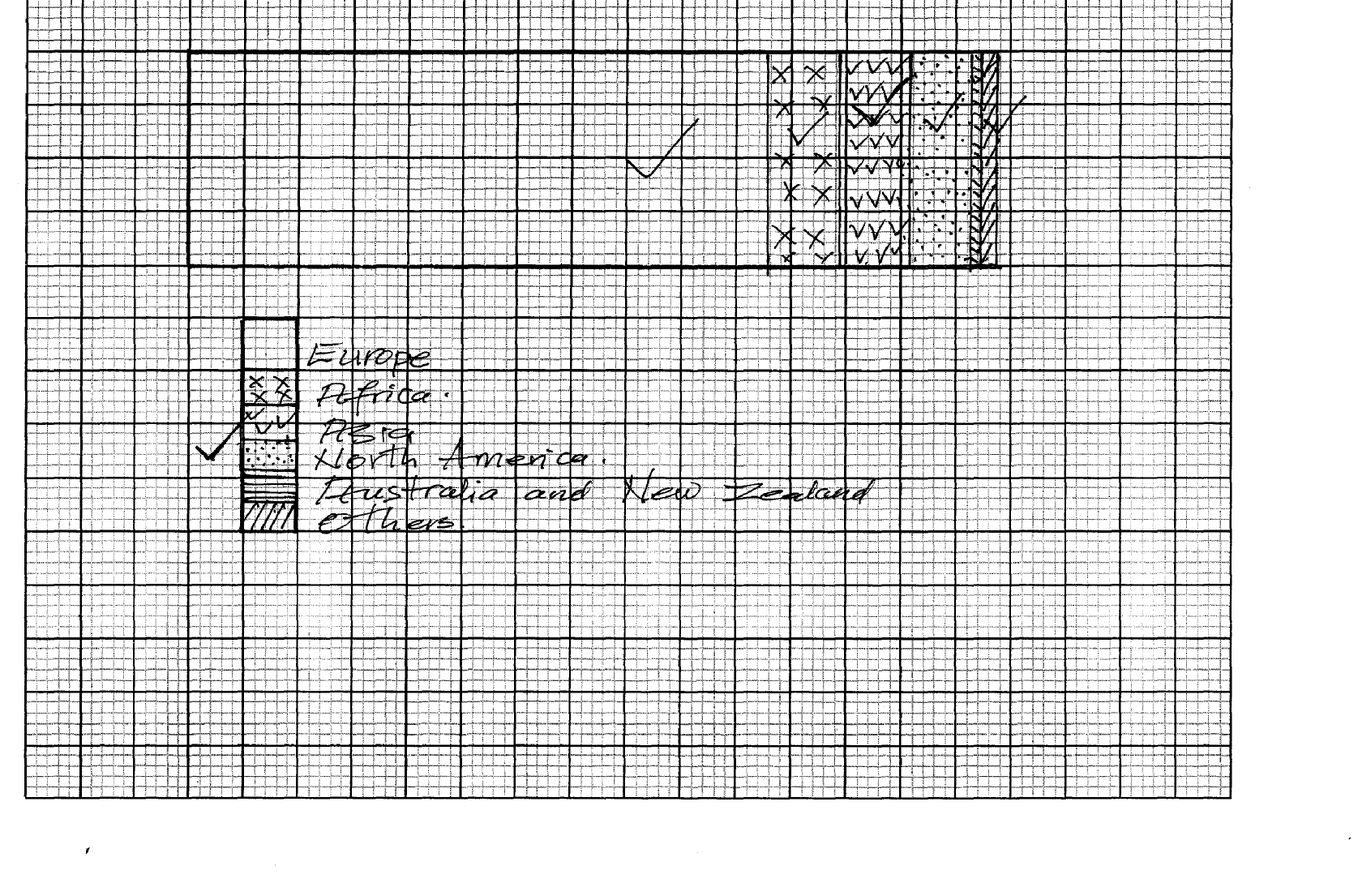 bi.) 	State two advantages of using divided, rectangles to represent geographical data			(2mks)	Divided rectangles are easy to interpretThey can be used to represent a wide range of dataEasy to drawThey give a clear visual impressionThey allow for comparisonii.)	State four reasons why in 2005 and 2006 there was higher tonnage for trade items from Europe compared to that from Africa continent 									(4mks)Low level of technology Africa limits production of  proceed goodsDifferent political ideologies among member countries in African restrict tradeInsufficient transport facilities between Kenya and other different countries in Africa limits volume of tradePolitical instability / civil war in some part of Africa limit tradeTrade in Kenya still follow pattern i.e. Kenya was colonized by Britain (Europe) hence established trade / political patternIgnorance of what is produced in member countries of Africa.Most of the countries in Africa produce similar goods to that of Kenya hence  low volume of tradec.)   	 Explain four ways through which the Kenyan government is promoting external trade		(8mks)Signing international trade agreements with other countries like in COMESA to increase volume of exportEstablishing the export processing  zones (EPZ ) to produce more goods for exportReducing import duty on raw materials to attract  more industrial for products exportEncourages foreign investors to establish industries to increase export of goodsIntroduced export compensation scheme on raw materials for producing export goodsParticipating in trade  fairs and international exhibitions to display export items so as to have a wider marketImproving transport and communication for easy flow of raw materials to the industries /commodities to the marketLooking for new markets especially in the far East to expand export marketLicensing investors willing to engage in export tradeEncouraging industries/ farmers to produce quality goods for export7a(i)	State three physical conditions that favour sugarcane farming in Kenya				(3mks)High temperature (20-27o C)  Gently sloping land/undulating landHigh rainfall (1200-1500mm)  well distributed throughout the yearSunny condition for sugar concentrationDeep well drained day/black cotton soils ii)	Apart from Bungoma name two counties where sugarcane is grown on large scale		(2mks)KakamegaKisumuSiayaBusiaMigori Kwalebi.)	Describe the cultivation of sugarcane in Kenya 							(6mks)Land is cleared of vegetation and ploughedHarrowing is done to loosen the large lumps of soilsShallow furrows are dug 1.2 – 1.8m apart cutting are planted in the furrowsTop dressing fertilizers are appliedWeeding is done regularly/ herbicides are appliedAfter 18month the cane is ready for harvestingThe cane is cut using pangasThe cut cane is loaded into lorries for transportation to the factoryii.)	Explain four problems facing sugarcane	farming in Kenya					(8mks)Pests e.g. termites, white grub/ diseases e.g. ratoon stunting and smut attack the crop and lowers the yields lowering /farmers income.Prolonged drought often destroys the crops leading to low yieldsPoor feeder road in some areas leads to delay in delivery of  the cane to the factory lowering the quality / profit to the farmersHigh cost of farm inputs reduces the farmers profit marginsAccidental fire/ fire set by arsonists destroy the cane resulting in heavy loses to the farmersDelay in harvesting  reduces the quality / tonnage of the cane reducing the farmers earningsFlooding of the market by cheap imported sugar causes unfair competition thus lowering demand for locally produced sugar and payment to farmersClosures of some factories  has deprived farmers of their sources of incomeMismanagement of industries leads to low  and delayed payments  discouraging the farmersLow / delayed payments demoralizes the farmersc (i)	Give three by-products from sugarcane								(3mks)BagasseMolassesJaggeryFilter cake/ mudCane juiceii.)	Give three uses of sugar										(3mks)As a sweetenerIt is used in baking/ confectionaryUsed in soft drinksUsed to make sweets/ ice creamIs used in production of drugs8 a i.)	State two farming methods that assists in soil rehabilitation 					(2mks)Soil terracingPloughing along the contourControlling / Regulating grazingPlanting cover cropsMixed croppingCrop rotationAdding manure/fertilizersMulchingAgroforestryii.)	Give two methods that are used to drain swamps in Kenya					(2mks)Constructing drainage pipesDigging open ditches / canalsPumping out the waterb(i)	Name two river that supply water to Mwea Tebere irrigation scheme 				(2mks)ThikaNyamindiMurubaraii.)	Give the method of irrigation used in Mwea Tebere irrigation scheme				(1mks)Basin / floodc)	Explain how the following factors influenced the establishment of Mwea Tebere irrigation schemeSoil											(2mks)Presence of black cotton soil which is suitable for cultivation of rice/ retains water for along time Government policy									(2mks)There was need to keep political detainees busy this made the colonial government to set up the scheme where there was large detention camp d (i)	Describe the process of land reclamation in Mwea Tebere irrigation scheme			 (4mks)Canals are constructed to direct water from rivers Thiba/Nyamindi/MurubaraThe land is divided in rectangular portions surrounded by ridges/ bundsWater is directed  into canals then into the paddy fieldsThe plots is are ploughed/rotavated The plants remained are buried  in the mud to facilitate their decompositionLeveling of the fields is done ready for plantingii.)	State four characteristics of three the polders of Netherlands					(4mks)The soils are highly desalinated They are protected by the dykes against gales/sea encroachmentsThey are surrounded by ring canals to facilitate drainageThey are  divided into specific land use activities/rectangular portions The land is intensively utilizedHorticulture is the predominant  agricultural activityThe largely lie below sea level They are large in size/area/ a creaseThey are gently slopinge.)	Your class intend to carry out a field study in Mwea  Tebere irrigation scheme i)	Name two crops that you are likely to identify in the scheme					(2mks)RiceBeansMaizeTomatoes Vegetablesii.)	State two reasons for the need of sampling the area of the study					(2mks)To reduce the cost of studyTo minimize biasness during the studyTo save time during the studyEnables detailed studyiii.)	Give two after study activities you are likely to engage in 					(2mks)Displaying the photographs taken during the field studyWriting a report about the studyDiscussing the findings  in groupsReading further on the topic of study Analyzing the data collectedPresenting the findings 9 (a)(i) What is industrialization?									(2mks)Is the process and pace a country sets to establish industriesii)	Name a town in Kenya where each one of the following industries is located	oil refining											(1mk)Mombasa	Paper manufacturing										(1mk)Webuye	Motor vehicle assembly										(1mk)Nairobi, Mombasa,Thika	Textile industry											(1mk)Thika, Nairobi,Mombasa,Eldoret,Kisumu,Nakuru, kituib i)	Give five reasons why the development of Jua kali industry is encouraged in Kenya		(5mks)Mainly produces for local market thus saving foreign exchangeIt produces relatively cheap products  that are affordable to many improving living standardsIt facilitates decentralization of industries thus curbing rural-urban migrationIt uses locally available/scrap metals/ recycled raw materials thus reducing cost of imports/conservers environmentHas promoted development of technical skills/innovations useful in other sectors of the economyIt creates employment raising living standardsIt requires less capital to establishii.)	Explain four factors that led to the development of iron and steel industry in the Ruhr region of Germany													(8 mks)Presences of navigable rivers e.g. Rhine/canals which provide cheap transport for bulky raw materials and finished productsAvailability of raw materials iron ore /limestone/coal from the rhine valley for use in the  industries Presences of coal in rhine valley / imported  petroleum which provided powerAvailability of water from River Rhine//Lippe  for various industries usesThe dense and affluent population in Germany/ Europe provided a large and ready large market for iron and steelHighly skilled labour from within the region to work in  industriesAvailability of capital from rich families/merchants for stabilizing industriesc.)	Explain three causes of the decline in the textile industry in Kenya				(6mks)Large scale importation  of second hand clothes has reduced demand for locally produced  textile/ second hand clothes are cheaper than locally produced new textileThese has been declined in the production of cotton  which has led to  limited supply of raw materials for the textile industryLiberalization of the economy has encouraged business people to import textile from other countries instead of selling locally provided onesMismanagement of textile factories has led to closure of some industriesBelief that imported garments are superior to locally produced once has reduced demand for local garmentsDecline in the economy has discouraged investors who would set up textile industries in Kenya10. (a)	 Give three reasons why road transport is better developed than air transport is east Africa		(3mks)Most vehicles are cheaper to buy and maintain than air craftsRoads transport is more flexible than air transportConstruction of roads is cheaper than that of airportsFare /  freight charges on roads are lower than that of air transportMotor vehicles require less skills to operate than aircraft ii.) Name two international airport in Kenya								(3mks)Jomo Kenyatta international airport / NairobiIsiolo international airportKisumu international airportEldoret international airportMoi international airport /Mombasa b.)	Explain four factors that have hindered the development of river transport in Africa		(8mks)Many river passes through different climatic regions causing  fluctuations in river waterPresences of rapids/waterfalls which hinders navigation\Many rivers are short or shallow  making it difficult for movement of water vesselsPresence of floating vegetation/sudd hinders navigation Silting at river mouths hinder port developmentMany rivers pass across political boundaries which hinder river transport developmentLow levels of technology hinder process of developing rivers transportc.)	The diagram below shows the great lakes St Laurence seaway. Use it to answer question C, ii) and (iii)Namei.) the part marked N and P										(2mks)N – QuebecP - Chicagoii.) the lake marked L											(2mks)Superioriii,) Waterfall marked MM- Niagaraiii.) Explain the benefit of the Great lakes St. Laurence’s seaway to the economies of Canada and USA	(8mks)Dams/reservoirs  found along the route provide HEP for domestic/ industrial useThe sea way /Niagara fall attract tourists who  bring in foreign exchange used to develop other sector of the economyHas created employment opportunities in the transport sector of the economy raising the standard of living of the people in the areaProvide cheap means of transport for both imports and export thus encouraging tradeIt has led to the growth of towns/ ports which have become focal points for economic activitiesThere  has been extensive industrial development in the area / growth of Pittsburg industrial conurbation due to accessibility to the raw materialsThe countries earn revenue from tariffs charged on ships which is used to develop other sectors of the economyPlace of origin             Tonnage per year             Tonnage per year             Tonnage per yearPlace of origin200520062006Europe942000942000985000Africa120000120000154000Asia9700097000128000North America9400094000103000Australia and New Zealand190001900024000All other countries290002900041000TOTAL130100013010001435000